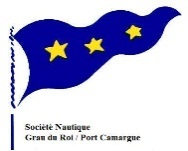 La Sardaigne d’Asinara à Carloforte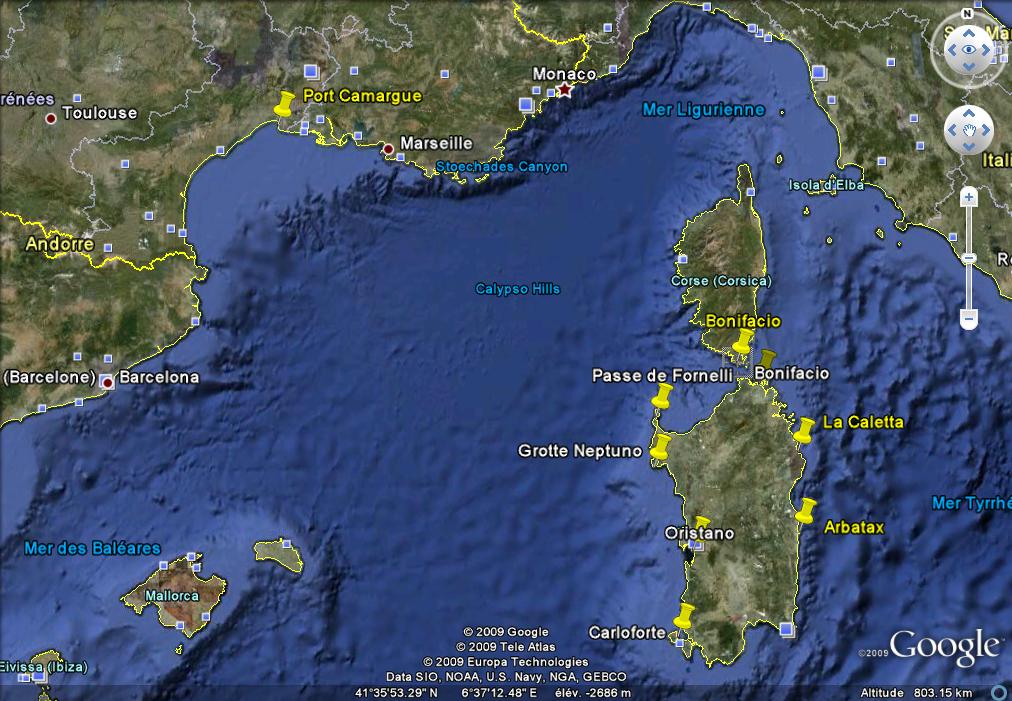 _ _ _ _ _ _ _ _ _ _ _ _ _ _ _ _ _ _ _ _ _ _ _ _ _ _ _ _ _ _ _ _ _ _ _  _ _ _ _ _ _ _ _ _ _ _ _ _ _ _ _ _ _ _ _ _ _ _ _ _ _ _ _ _ _ _ _ _ _ _ PRE-INSCRIPTION CROISIERE D’OC 2015BATEAU :	NOM: …………………….. …………………….. 	TYPE :……………………………..LONGUEUR : …………….	LARGEUR :…………….. 	TIRANT D’EAU :…………………….SKIPPER :	NOM :…………………………………………… 	PRENOM :…………………………………ADRESSE :………………………………………………………………………………………………TELEPHONE :……………………………… MOBILE :…………………………   MAIL :………………………………………………SOCIETE NAUTIQUE GRAU DU ROI - PORT CAMARGUEYacht Club – 30240 Le Grau du Roi       Tél. : 04.66.53.29.47E-mail :  – www.sngrpc.comNOMPRENOMADULTEENFANTEQUIPIER 1EQUIPIER 2EQUIPIER 3EQUIPIER 4